BIODATA MAHASISWA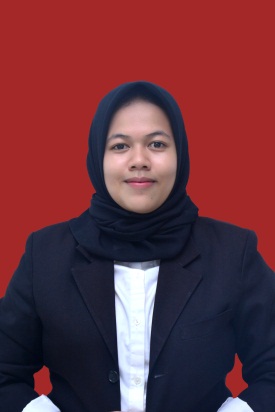 IDENTITAS DIRI                                                                  Nama				  : Khairun NiswaNpm				  : 192114098	Tempat/Tanggal Lahir		  : Tanjung Balai, 27 Juli 1999Jenis kelamin			  : PerempuanAgama				  : IslamStatus				  : Belum MenikahPekerjaan				  : Mahasiswa/iAnak Ke				  : 6 dari 6 bersaudaraAlamat				  : Jl. Cendrawasih No. 2 Tanjung Balai Kec. Teluk NibungNo. Telp/Hp			  : 0857 6359 9044Dosen Pembimbing		  : Dr. Apt. Gabena Indrayani Dalimunthe S.Si., M.Si      Judul Skripsi		              : Formulasi dan Uji Aktivitas Antibakteri Sediaan 						   Salep Ekstrak Ubi Jalar Ungu (Ipomoea batatas (L.)) 					   Lamk Terhadap Bakteri Staphylococcus aoreus Pada 					   Penyembuhan Penyakit Luka Bernanah.					 PENDIDIKAN       SD					: SDN Tanjung Balai        SMP				: MTSn Tanjung Balai       SMA				: SMA Sisingamangaraja Tanjung Balai       S1					: Universitas Muslim Nusantara Al Wasliyah Medan       Fakultas/Program Studi		: S1 Farmasi ORANG TUANama ayah			: H. DTM. EdwardPekerjaan				: Wiraswasta Nama ibu				: Hj. Eriana S.PdPekerjaan				: Pensiunan PNS Alamat				: Jl. Cendrawasih No. 2 Tanjung Balai Kec. Teluk Nibung